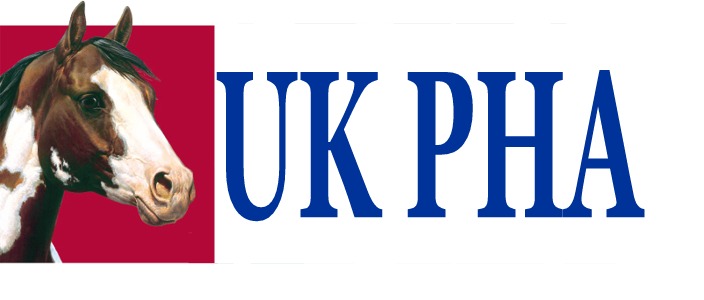 Please print clearly and provide complete informationName (if family membership please list all names):_______________________________________________________________________ First line of Address: ________________________________________________________________________Second line of Address: ________________________________________________________________________Town: ________________________________ 	  County: ____________________________________ Post Code:       ______________________               Country:    __________________________________Telephone/ Mobile: ________________________________ E-mail: _____________________________ Website address: www.  ______________________________Number of Paint Horses Owned:    Pure Breds:  ………Part  Breds:  ……… Please attach a copy of your Paint Horse registration papers and return to UK PHA via post or email.What area of riding are you interested in:Western riding generallyWestern competitionsEnglish riding English competitionsHackingOther (please specify):What events you would like to attend:Competitions (Western/English) ClinicsCamping weekends & trail ridingSocial meeting within your area/ nationally What level of riding would you describe yourself as:Happy HackerNoviceAdvancedProfessional Membership Level – please tick appropriate box□ Adult £25□ Family (2 Adults + 2 Under 18’s) £45□ Junior/ Youth (under 18’s) £ FREE      Date of Birth: _________________□ International (outside UK) as above, plus an additional £10Payment Due  £__________       Please make payment via:PayPal: ukpha.treasurer@gmail.comCheque payable to  - UK Paint Horse AssociationBank Transfer:          NatwestName on account:    UK Paint Horse AssociationSort code:                 52-30-31Account # :               498 47 953Signed: __________________________________	Dated:       /       /   Are you APHA member?   Yes No No, but I would like to receive more information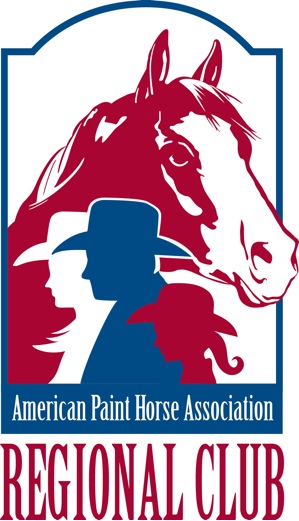 Are you registered with PAC?Yes No No, but I would like to receive more informationPlease return completed form and payment to:(post or emai)SecretaryUK Paint Horse Association8 Fernhills Road, Hythe, Southampton, Hampshire, SO45 3HEEmail: ukpha.secretary@gmail.co.uk 